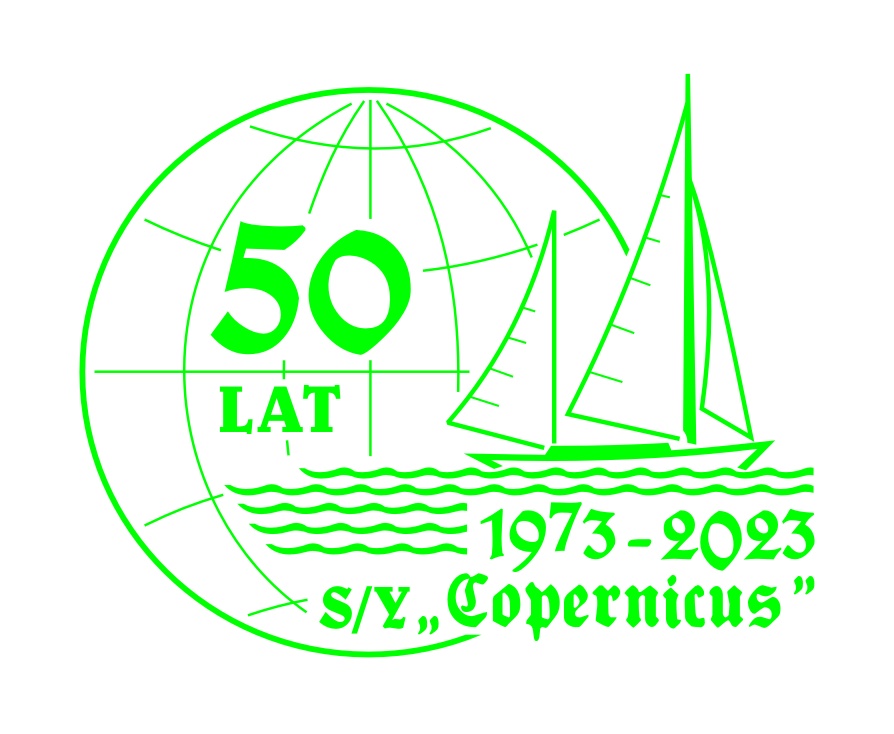 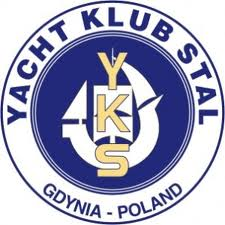 Regatyz okazji 50 lecia s/y CopernicusZawiadomienie o Regatach (ZoR)1. Termin i miejsce

Regaty odbędą się na wodach Zatoki Gdańskiej.
Start do wyścigu nastąpi w dniu 06.05.2023 r. (sobota) o godzinie 11.00.Trasa regat Gdynia – Sopot – Gdynia.

2. Organizator

Yacht Klub "Stal" Gdynia
Al. Jana Pawła II/ 9, 81-345 Gdynia
Tel/fax: (058) 620-16-62
www.ykstal.org.ple-mail: info@ykstal.org.pl3. Przepisy

Regaty zostaną przeprowadzone zgodnie z:PRŻ -2021-2024, Instrukcją żeglugi. 4. UczestnictwoW regatach mogą brać udział wszystkie jednostki balastowe, które dopuszczone są do żeglugi w porze dziennej 5. Punktacja i nagrodyNajszybszy wygrywa.Organizator przewiduje następujące nagrody:Dla zwycięzcy Beczkę Rumu,Nagroda specjalna dla ostatniego jachtu.6. Zgłoszeniaprzez mail klubowy z podaniem nazwy jachtu, nr na żaglu oraz imię i nazwisko kapitana.7. Wpisowe:Nie pobieramy wpisowego.8. BezpieczeństwoKapitanowie jachtów uczestniczących w regatach są odpowiedzialni za wyposażenie jachtu i kwalifikacje załóg. Wypełniając zgłoszenie do regat uczestnicy przyjmują całkowitą odpowiedzialność za siebie oraz sprzęt, na wodzie jak i lądzie. Wszelkie czynności wykonane bądź nie wykonane przez organizatorów nie zwalniają uczestników od odpowiedzialności za jakąkolwiek szkodę spowodowaną w stosunku do osób trzecich lub ich sprzętu. 
Wymagane jest ubezpieczenie jachtu od odpowiedzialności cywilnej na czas regat, na sumę gwarancyjną 1,5 mln euro.9. Program regatStart do regat o godz. 11.00 na redzie basenu jachtowego,Ogłoszenie wyników ok. godz. 15:00 na terenie Yacht Klubu Stal.Z żeglarskim pozdrowieniemTomasz PisullaKomandor Regat